О реализации проекта «Совершенствование системы социального сопровождения семей военнослужащих, участников СВО»	В третьем квартале 2023 года управление социальной защиты населения администрации Шебекинского городского округа продолжило реализацию социально значимого проекта «Совершенствование системы социального сопровождения семей военнослужащих, участников СВО».	Проект представляет собой комплексное сопровождение участников СВО и членов их семей, состоящее из 2 основных направлений:	1.Работа с участниками СВО, вернувшимися из зоны боевых действий, направленная на их успешную адаптацию к гражданской жизни, формирование мотивации к самореализации, трудовой занятости, сохранению и укреплению семейных связей, социальной включенности для осознания личного опыта и своей роли в гражданском обществе. Направление реализуется посредством:- организации профессионального психологического кризисного консультирования- участия в мероприятиях, направленных на формирование социокультурной комфортности через организацию досуга и отдыха, а также предполагающих активное участие и проживание положительного опыта преодоления трудностей и достижения цели,- взаимодействия с ветеранскими объединениями, некоммерческими организациями.	2.Работа с членами семей участников СВО, включающая в себя:- психологическую помощь и поддержку, в том числе анонимную,- обучение психологическим приемам корректного общения с родственниками, вернувшимися из зоны боевых действий,- активизацию внутренних ресурсов семьи,- привлечение членов семьи к участию в мероприятиях совместного семейного досуга и отдыха.	Психологическая помощь и поддержка целевым группам будет оказываться в форме индивидуальных и кризисных консультаций, в том числе анонимных, семейных консультаций, издания и распространения тематических буклетов. При необходимости помощь можно будет получить в онлайн формате, а также при выявлении потребности будут организованы выезды психологов в районы области. Реализация комплекса мероприятий проекта позволит снизить у членов семей уровень тревожности, стресса, улучшить их психоэмоциональное состояние.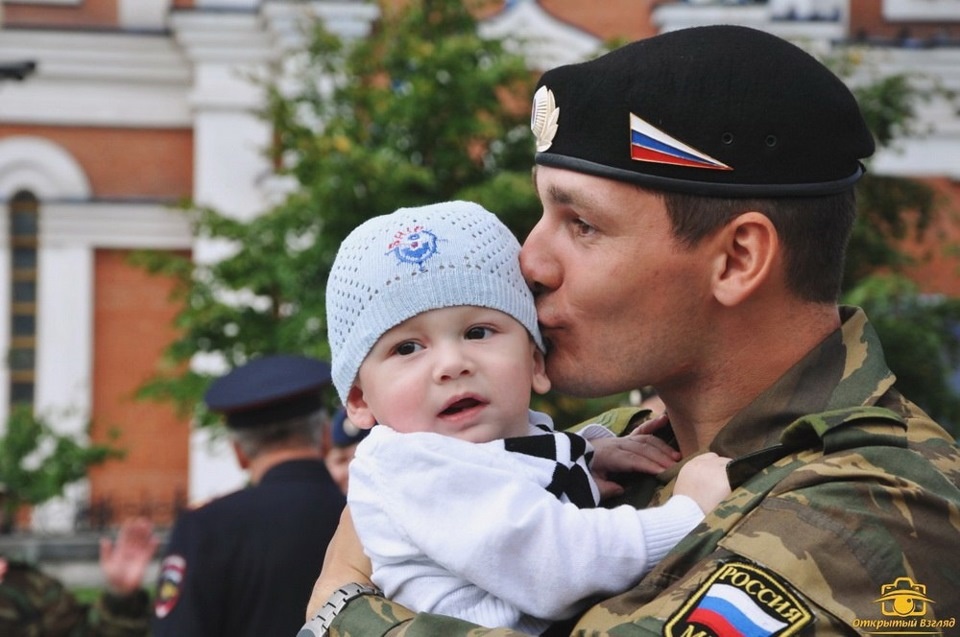 